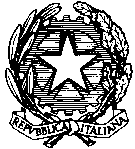 MINISTERO DELL’ISTRUZIONE, DELL’UNIVERSITA’ E DELLA RICERCAUFFICIO SCOLASTICO REGIONALE PER IL LAZIOUfficio XIV – Ambito Territoriale per la Provincia di Viterbo01100 VITERBO, Via del Paradiso, 4   0761.2971 -  0761.297384 www.provveditoratostudiviterbo.it -  csa.vt@istruzione.it  POSTI DISPONIBILI AL 27/08/2015    INFANZIA COMUNEVTAA809008 I.C. CAPRAROLA				1 o.f.trasformato o.d. RAGGI IRENE VTAA811008    I.C. “SUTRI”                                         	 1  o.d  MANZI LAURA							1  o.d PARADISI LAURA 1 o.d VENANZI LORELLA1 o.d MEI FRANCESCA 1  o.d PACELLI CRISTINA 1 o.d D’ANGELI SARA VTAA81400Q  I.C. “NEPI”				1 o.d TROVATO SABINA 							1 o.d CRUCIANI SANDRA 							1 o.d VESSELLA ROSANNA 							1 o.d BRACCI ROSELLA 							1 o.d BONDINI VANESSA 							1 o.d DE CARO CARMELA      							1 o.d NIGRO ANGELA STEFANIA 							1 o.d________________________ 							1 o.d trasformato o.f. 12,5 ore VTAA81600B  I.C. “XXV APRILE”				1 o.d LUZZETTI TIZIANA 							1 o.d TAVERNA CARMEN                                                                     			1 o.d  trasformato o.f. VTAA817007 I.C. DANTE CIVITA CAST.			1 o.f. trasformato o.d. PACELLI ANNAMARIAVTAA81900V     I.C. “GROTTE DI CASTRO”               	12,5 ore o.f. trasformato o.d. CAPRASECCA TIZIANA 							PART-TIME  VTAA825006    I.C. “CAPRANICA”                               	1  o.d MERLANI CLAUDIA VTAA82700T I.C. ORTE					1 o.d BINI VALENTINA 											dec.giur.01/09/2014  dec.ec.01/09/2015